ЧЕРКАСЬКА МІСЬКА РАДА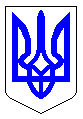 ЧЕРКАСЬКА МІСЬКА РАДАВИКОНАВЧИЙ КОМІТЕТРІШЕННЯВід 21.03.2024 № 358Про проект рішення міської ради «Про внесення змін до рішення міської ради від 20.01.2022 № 17-81 «Про Програму розвитку і утримання житлово-комунального господарства міста Черкаси на 2022-2026 роки»»Відповідно до пункту 1 частини «а» статті 27, пункту 1 частини 2 статті 52 Закону України «Про місцеве самоврядування в Україні», враховуючи звернення комунального підприємства «Комбінат комунальних підприємств» 19.03.2024 №60 (вх. № 6138-01-18 від 20.03.2024), виконавчий комітет Черкаської міської радиВИРІШИВ:1. Погодити і подати на розгляд та затвердження міської ради проект рішення «Про внесення змін до рішення міської ради від 20.01.2022 № 17-81                                    «Про Програму розвитку і утримання житлово-комунального господарства міста Черкаси на 2022-2026 роки»».2. Контроль за виконанням рішення покласти на заступника директора – начальника управління житлово-комунального господарства департаменту житлово-комунального комплексу Черкаської міської ради Наумчука А.М.Міський голова			                                             Анатолій БОНДАРЕНКОПерший заступник міського голови з питань діяльності виконавчих органів ради	     	                 Сергій ТИЩЕНКОПОЯСНЮВАЛЬНА ЗАПИСКАдо проекту рішення Черкаської міської ради «Про внесення змін до рішення міської ради від 20.01.2022  № 17-81 «Про Програму розвитку і утримання житлово-комунального господарства міста Черкаси на 2022-2026 роки»»На сьогодні існує потреба здійснити поточний ремонт покриття проїздів та пішохідних доріжок на кладовищах №3 та №4 у м. Черкаси, замість передбачених у бюджеті видатків на капітальний ремонт на цю мету.Означені видатки можуть бути здійснені у межах реалізації Програми розвитку і утримання житлово-комунального господарства міста Черкаси на 2022-2026 роки по заходу «Утримання та поточний ремонт міських кладовищ».До департаменту фінансової політики надані пропозиції (лист від 19.03.2024 № 19/10-05-13) для перерозподілу видатків з об’єкту бюджету розвитку «Капітальний ремонт міського кладовища № 3 по вул. Руставі в м. Черкаси (асфальтування) (капітальні трансферти КП "Комбінат комунальних підприємств")» на видатки загального фонду за КПКВК 1216030 «Організація благоустрою населених пунктів» (КЕКВ 2240) по заходу «Організація та утримання місць поховань та меморіальних комплексів, в т.ч.: утримання та поточний ремонт міських кладовищ» у сумі 6 000,0 тис.грн.Тому, виникає необхідність збільшення фінансового ресурсу по даному заходу, який планувався виключно на надання фінансової підтримки КП "Комбінат комунальних підприємств".Тому, прошу підтримати поданий проект рішення. В.о. директора департаменту                                                       Андрій НАУМЧУК
Проєкт рішенняПроєкт рішення№         -   -рд№         -   -рдЧЕРКАСЬКА МІСЬКА РАДАЧЕРКАСЬКА МІСЬКА РАДАЧЕРКАСЬКА МІСЬКА РАДАЧЕРКАСЬКА МІСЬКА РАДАЧЕРКАСЬКА МІСЬКА РАДА<Про внесення змін до рішення міської ради від 20.01.2022  № 17-81 «Про Програму розвитку і утримання житлово-комунального господарства міста Черкаси на 2022-2026 роки»Про внесення змін до рішення міської ради від 20.01.2022  № 17-81 «Про Програму розвитку і утримання житлово-комунального господарства міста Черкаси на 2022-2026 роки»Про внесення змін до рішення міської ради від 20.01.2022  № 17-81 «Про Програму розвитку і утримання житлово-комунального господарства міста Черкаси на 2022-2026 роки»Про внесення змін до рішення міської ради від 20.01.2022  № 17-81 «Про Програму розвитку і утримання житлово-комунального господарства міста Черкаси на 2022-2026 роки»Згідно з пунктом 22 частини 1 статті 26 Закону України «Про місцеве самоврядування в Україні», статті 91 Бюджетного кодексу України, Черкаська міська рада, з урахуванням звернення комунального підприємства «Комбінат комунальних підприємств» від 19.03.2024 №60 (вх. № 6138-01-18 від 20.03.2024), Черкаська міська радаВИРІШИЛА:1. Внести зміни до рішення міської ради від 20.01.2022 № 17-81 «Про Програму розвитку і утримання житлово-комунального господарства міста Черкаси на 2022-2026 роки», а саме:1.1. Збільшити орієнтовну вартість на 2024 рік по заходу «Утримання та поточний ремонт міських кладовищ» на 6 000,0 тис.грн.;1.2. Викласти у новій редакції таблицю 4.3:Таблиця 4.32. Викласти у новій редакції розділ 2.3 додатку до Програми розвитку і утримання житлово-комунального господарства міста Черкаси на 2022-2026 роки «Показники виконання Програми розвитку і утримання житлово-комунального господарства міста Черкаси на 2022-2026 роки»:3. Контроль за виконанням рішення покласти на департамент житлово-комунального комплексу (Андрій Наумчук) та постійну комісію міської ради  з питань житлово-комунального господарства, транспорту та екології (Катерина Абрамова).Згідно з пунктом 22 частини 1 статті 26 Закону України «Про місцеве самоврядування в Україні», статті 91 Бюджетного кодексу України, Черкаська міська рада, з урахуванням звернення комунального підприємства «Комбінат комунальних підприємств» від 19.03.2024 №60 (вх. № 6138-01-18 від 20.03.2024), Черкаська міська радаВИРІШИЛА:1. Внести зміни до рішення міської ради від 20.01.2022 № 17-81 «Про Програму розвитку і утримання житлово-комунального господарства міста Черкаси на 2022-2026 роки», а саме:1.1. Збільшити орієнтовну вартість на 2024 рік по заходу «Утримання та поточний ремонт міських кладовищ» на 6 000,0 тис.грн.;1.2. Викласти у новій редакції таблицю 4.3:Таблиця 4.32. Викласти у новій редакції розділ 2.3 додатку до Програми розвитку і утримання житлово-комунального господарства міста Черкаси на 2022-2026 роки «Показники виконання Програми розвитку і утримання житлово-комунального господарства міста Черкаси на 2022-2026 роки»:3. Контроль за виконанням рішення покласти на департамент житлово-комунального комплексу (Андрій Наумчук) та постійну комісію міської ради  з питань житлово-комунального господарства, транспорту та екології (Катерина Абрамова).Згідно з пунктом 22 частини 1 статті 26 Закону України «Про місцеве самоврядування в Україні», статті 91 Бюджетного кодексу України, Черкаська міська рада, з урахуванням звернення комунального підприємства «Комбінат комунальних підприємств» від 19.03.2024 №60 (вх. № 6138-01-18 від 20.03.2024), Черкаська міська радаВИРІШИЛА:1. Внести зміни до рішення міської ради від 20.01.2022 № 17-81 «Про Програму розвитку і утримання житлово-комунального господарства міста Черкаси на 2022-2026 роки», а саме:1.1. Збільшити орієнтовну вартість на 2024 рік по заходу «Утримання та поточний ремонт міських кладовищ» на 6 000,0 тис.грн.;1.2. Викласти у новій редакції таблицю 4.3:Таблиця 4.32. Викласти у новій редакції розділ 2.3 додатку до Програми розвитку і утримання житлово-комунального господарства міста Черкаси на 2022-2026 роки «Показники виконання Програми розвитку і утримання житлово-комунального господарства міста Черкаси на 2022-2026 роки»:3. Контроль за виконанням рішення покласти на департамент житлово-комунального комплексу (Андрій Наумчук) та постійну комісію міської ради  з питань житлово-комунального господарства, транспорту та екології (Катерина Абрамова).Згідно з пунктом 22 частини 1 статті 26 Закону України «Про місцеве самоврядування в Україні», статті 91 Бюджетного кодексу України, Черкаська міська рада, з урахуванням звернення комунального підприємства «Комбінат комунальних підприємств» від 19.03.2024 №60 (вх. № 6138-01-18 від 20.03.2024), Черкаська міська радаВИРІШИЛА:1. Внести зміни до рішення міської ради від 20.01.2022 № 17-81 «Про Програму розвитку і утримання житлово-комунального господарства міста Черкаси на 2022-2026 роки», а саме:1.1. Збільшити орієнтовну вартість на 2024 рік по заходу «Утримання та поточний ремонт міських кладовищ» на 6 000,0 тис.грн.;1.2. Викласти у новій редакції таблицю 4.3:Таблиця 4.32. Викласти у новій редакції розділ 2.3 додатку до Програми розвитку і утримання житлово-комунального господарства міста Черкаси на 2022-2026 роки «Показники виконання Програми розвитку і утримання житлово-комунального господарства міста Черкаси на 2022-2026 роки»:3. Контроль за виконанням рішення покласти на департамент житлово-комунального комплексу (Андрій Наумчук) та постійну комісію міської ради  з питань житлово-комунального господарства, транспорту та екології (Катерина Абрамова).Згідно з пунктом 22 частини 1 статті 26 Закону України «Про місцеве самоврядування в Україні», статті 91 Бюджетного кодексу України, Черкаська міська рада, з урахуванням звернення комунального підприємства «Комбінат комунальних підприємств» від 19.03.2024 №60 (вх. № 6138-01-18 від 20.03.2024), Черкаська міська радаВИРІШИЛА:1. Внести зміни до рішення міської ради від 20.01.2022 № 17-81 «Про Програму розвитку і утримання житлово-комунального господарства міста Черкаси на 2022-2026 роки», а саме:1.1. Збільшити орієнтовну вартість на 2024 рік по заходу «Утримання та поточний ремонт міських кладовищ» на 6 000,0 тис.грн.;1.2. Викласти у новій редакції таблицю 4.3:Таблиця 4.32. Викласти у новій редакції розділ 2.3 додатку до Програми розвитку і утримання житлово-комунального господарства міста Черкаси на 2022-2026 роки «Показники виконання Програми розвитку і утримання житлово-комунального господарства міста Черкаси на 2022-2026 роки»:3. Контроль за виконанням рішення покласти на департамент житлово-комунального комплексу (Андрій Наумчук) та постійну комісію міської ради  з питань житлово-комунального господарства, транспорту та екології (Катерина Абрамова).Згідно з пунктом 22 частини 1 статті 26 Закону України «Про місцеве самоврядування в Україні», статті 91 Бюджетного кодексу України, Черкаська міська рада, з урахуванням звернення комунального підприємства «Комбінат комунальних підприємств» від 19.03.2024 №60 (вх. № 6138-01-18 від 20.03.2024), Черкаська міська радаВИРІШИЛА:1. Внести зміни до рішення міської ради від 20.01.2022 № 17-81 «Про Програму розвитку і утримання житлово-комунального господарства міста Черкаси на 2022-2026 роки», а саме:1.1. Збільшити орієнтовну вартість на 2024 рік по заходу «Утримання та поточний ремонт міських кладовищ» на 6 000,0 тис.грн.;1.2. Викласти у новій редакції таблицю 4.3:Таблиця 4.32. Викласти у новій редакції розділ 2.3 додатку до Програми розвитку і утримання житлово-комунального господарства міста Черкаси на 2022-2026 роки «Показники виконання Програми розвитку і утримання житлово-комунального господарства міста Черкаси на 2022-2026 роки»:3. Контроль за виконанням рішення покласти на департамент житлово-комунального комплексу (Андрій Наумчук) та постійну комісію міської ради  з питань житлово-комунального господарства, транспорту та екології (Катерина Абрамова).Згідно з пунктом 22 частини 1 статті 26 Закону України «Про місцеве самоврядування в Україні», статті 91 Бюджетного кодексу України, Черкаська міська рада, з урахуванням звернення комунального підприємства «Комбінат комунальних підприємств» від 19.03.2024 №60 (вх. № 6138-01-18 від 20.03.2024), Черкаська міська радаВИРІШИЛА:1. Внести зміни до рішення міської ради від 20.01.2022 № 17-81 «Про Програму розвитку і утримання житлово-комунального господарства міста Черкаси на 2022-2026 роки», а саме:1.1. Збільшити орієнтовну вартість на 2024 рік по заходу «Утримання та поточний ремонт міських кладовищ» на 6 000,0 тис.грн.;1.2. Викласти у новій редакції таблицю 4.3:Таблиця 4.32. Викласти у новій редакції розділ 2.3 додатку до Програми розвитку і утримання житлово-комунального господарства міста Черкаси на 2022-2026 роки «Показники виконання Програми розвитку і утримання житлово-комунального господарства міста Черкаси на 2022-2026 роки»:3. Контроль за виконанням рішення покласти на департамент житлово-комунального комплексу (Андрій Наумчук) та постійну комісію міської ради  з питань житлово-комунального господарства, транспорту та екології (Катерина Абрамова).Згідно з пунктом 22 частини 1 статті 26 Закону України «Про місцеве самоврядування в Україні», статті 91 Бюджетного кодексу України, Черкаська міська рада, з урахуванням звернення комунального підприємства «Комбінат комунальних підприємств» від 19.03.2024 №60 (вх. № 6138-01-18 від 20.03.2024), Черкаська міська радаВИРІШИЛА:1. Внести зміни до рішення міської ради від 20.01.2022 № 17-81 «Про Програму розвитку і утримання житлово-комунального господарства міста Черкаси на 2022-2026 роки», а саме:1.1. Збільшити орієнтовну вартість на 2024 рік по заходу «Утримання та поточний ремонт міських кладовищ» на 6 000,0 тис.грн.;1.2. Викласти у новій редакції таблицю 4.3:Таблиця 4.32. Викласти у новій редакції розділ 2.3 додатку до Програми розвитку і утримання житлово-комунального господарства міста Черкаси на 2022-2026 роки «Показники виконання Програми розвитку і утримання житлово-комунального господарства міста Черкаси на 2022-2026 роки»:3. Контроль за виконанням рішення покласти на департамент житлово-комунального комплексу (Андрій Наумчук) та постійну комісію міської ради  з питань житлово-комунального господарства, транспорту та екології (Катерина Абрамова).Згідно з пунктом 22 частини 1 статті 26 Закону України «Про місцеве самоврядування в Україні», статті 91 Бюджетного кодексу України, Черкаська міська рада, з урахуванням звернення комунального підприємства «Комбінат комунальних підприємств» від 19.03.2024 №60 (вх. № 6138-01-18 від 20.03.2024), Черкаська міська радаВИРІШИЛА:1. Внести зміни до рішення міської ради від 20.01.2022 № 17-81 «Про Програму розвитку і утримання житлово-комунального господарства міста Черкаси на 2022-2026 роки», а саме:1.1. Збільшити орієнтовну вартість на 2024 рік по заходу «Утримання та поточний ремонт міських кладовищ» на 6 000,0 тис.грн.;1.2. Викласти у новій редакції таблицю 4.3:Таблиця 4.32. Викласти у новій редакції розділ 2.3 додатку до Програми розвитку і утримання житлово-комунального господарства міста Черкаси на 2022-2026 роки «Показники виконання Програми розвитку і утримання житлово-комунального господарства міста Черкаси на 2022-2026 роки»:3. Контроль за виконанням рішення покласти на департамент житлово-комунального комплексу (Андрій Наумчук) та постійну комісію міської ради  з питань житлово-комунального господарства, транспорту та екології (Катерина Абрамова).Міський головаМіський головаМіський голова             Анатолій БОНДАРЕНКО             Анатолій БОНДАРЕНКО             Анатолій БОНДАРЕНКО             Анатолій БОНДАРЕНКО